
Julio 2020 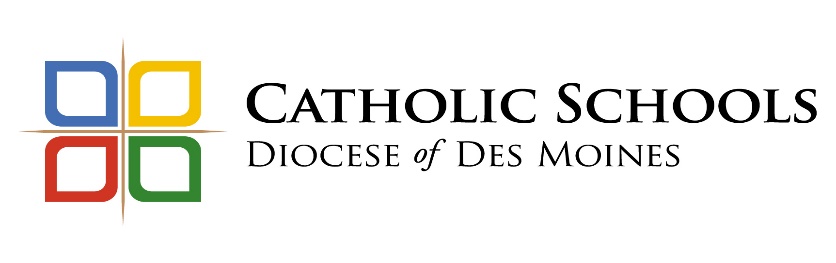 Queridas familias, Como tantos otros padres, sospecho que está usted ansiosamente esperando noticias sobre los planes para nuestras escuelas en el otoño, durante estos inciertos tiempos. Mientras nos preparamos para dar la bienvenida a nuestros estudiantes y maestros, estamos trabajando diligentemente para planear todo resultado. Quiero agradecer a los miembros del personal y a los padres de nuestros comités de planificación, que han pasado numerosas horas este verano para ayudar con nuestros planes de Regreso al Aprendizaje. Los planes serán fundamentales en nuestro continuo de aprendizaje y en cómo tomamos decisiones durante todo el año escolar. Sigue siendo nuestro objetivo, e incluido en nuestras oraciones diarias, estar juntos en la escuela durante nuestro primer día de clases y permanecer en nuestras escuelas, siempre y cuando las condiciones de salud lo permitan. Cada una de nuestras escuelas ha presentado sus planes de Regreso al Aprendizaje al Departamento de Educación de Iowa, y tienen los planes publicados en sus sitios web. Las Escuelas Católicas de la Diócesis de Des Moines continuarán trabajando con nuestros profesionales de la salud para mantenerse informados sobre las circunstancias cambiantes relacionadas con el virus y sobre la implementación de las mejores prácticas a medida que evolucionan. Comunicaremos las actualizaciones el 1 de agosto. Estamos enfocados en acomodar el distanciamiento social lo mejor que podamos e implementaremos políticas estrictas para reducir la propagación de enfermedades infecciosas, tales como exámenes médicos y políticas de bienestar para la asistencia de estudiantes y personal, medidas de limpieza intensas, expectativas de lavado de manos, ajustes a los horarios, procedimientos de almuerzo, protocolos para períodos de paso, recreo y otras actividades grupales. Reconocemos que existe una gran ansiedad con respecto a las medidas específicas de salud y seguridad que se implementarán este otoño. Para ayudar en este componente crítico de nuestra planificación con los administradores escolares, establecimos un equipo de asesoría médica de proveedores locales de servicios médicos que están investidos en las Escuelas Católicas de la Diócesis de Des Moines. Con la orientación del equipo, y en conjunto con los funcionarios de salud pública locales y estatales, consolidaremos las decisiones relacionadas con COVID-19 y las mejores prácticas relacionadas con el control de enfermedades infecciosas.  Estableceremos medidas que permitan a nuestros maestros, personal y estudiantes participar en el aprendizaje en sitio y en un ambiente seguro. Puede esperar obtener más información sobre las medidas específicas de salud y seguridad, incluyendo planes sobre el uso de equipo de protección individual, en nuestra correspondencia del 1 de agosto. En este articulo, la American Academy of Pediatrics (AAP)  promueve el aprendizaje en el sitio: https://www.healthychildren.org/spanish/health-issues/conditions/covid-19/paginas/return-to-school-during-covid-19.aspx ¿Alguna vez has considerado convertirte en un maestro sustituto? Como puede imaginar, anticipamos una mayor necesidad de maestros sustitutos este año. Para ayudar a satisfacer esta necesidad, estamos pidiendo a los miembros de la comunidad que tienen un título en licenciatura, y consideren estar capacitados, que cumplan con los requisitos de un maestro sustituto o que le digan a alguien que conozca que pueda tener interés. Si está interesado en ayudar a su escuela, comuníquese con el administrador de la escuela. Sabemos que hay más que usted espera saber, mas esperamos esto lo ayude a comenzar a establecer expectativas y preparación para el próximo año escolar. Continuaremos compartiendo actualizaciones y ajustes a los planes. Gracias y que Dios los bendiga a usted y a su familia. Donna Bishop Donna Bishop Superintendente de Escuelas Diócesis de Des Moines 